CEVAPLAR: 1-E    2-B    3-B    4-E    5-D    6-B    7-E    8-C    9-B    10-A    
Soru 1Akdeniz’de kıyısı bulunan ülkeler, Coğrafi Keşifler öncesinde ticarî açıdan önemli gelirlere sahipken, keşifler sonrası Atlas Okyanusu’na komşu olan ülkelerin ticareti gelişince Akdeniz ticareti eski önemini yitirdi.  Yukardaki bilgiler dikkate alındığında aşağıdaki yargılardan hangisine ulaşılamaz?A) Venedik ve Ceneviz gibi devletler olumsuz etkilendi.
B) Avrupa ülkeleri alternatif ticaret yollarına yöneldi.
C) İspanya ve Portekiz devletlerinin ekonomileri güçlendi.
D) Osmanlı Devleti ticari alanda zayıfladı.
E) Rusya’nın deniz ticareti sayesinde ekonomisi güçlendi.

Soru 2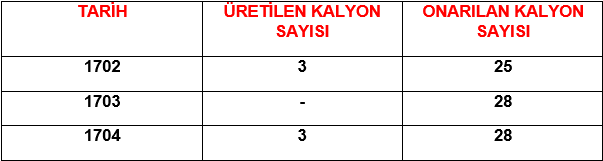 1701-1704 yıllarında Osmanlı Devleti’nde kalyon üretimi tablosu dikkate alındığında aşağıdaki bilgilerden hangisine ulaşılabilir?A) Osmanlı Devleti’nde tersane sayısı artmıştır.
B) 1703 yılında onarılan kalyon sayısında artış görülmüştür.
C) Girit kuşatması kalyonların kullanılmasını gerekli kıldı.
D) Osmanlı Devleti’nin denizcilik faaliyetleri azalmıştır.
E) Avrupa’dan teknik destek alınmıştır.

Soru 3Osmanlı Devleti ticari amaçlarla 14. ve 15.  yüzyıllarda Doğu Akdeniz ticaretini ellerinde tutan Ceneviz, Venedik ve Floransa gibi Avrupa ülkelerine bazı ticari imtiyazlar vermiştir. 16. yüzyılda ise coğrafi keşiflerin olumsuz etkilerini azaltıp Avrupalı tüccarları Doğu Akdeniz’e yönlendirmek ve siyasal dostluklar kurabilmek amacıyla; Fransa ve İngiltere gibi diğer Avrupa ülkelerine de kapitülasyonlar (ayrıcalık) vermiştir. 18. yüzyılın sonlarına doğru Osmanlı Devleti’nin Avrupalı tüccarlara tanıdığı haklar, kendi vatandaşlarına tanıdığı hakların önüne geçmeye başlamıştır. 19. yüzyıla gelindiğinde İngiltere ile imzalanan Balta Limanı Antlaşması (1838) da Osmanlı Devleti’nin ekonomik yönden çöküşünü hazırlamıştır.Bu paragrafa göre, aşağıdaki yargılardan hangisine ulaşılabilir?A) Osmanlı Devleti Sanayi Devrimini gerçekleştirmiştir.
B) Osmanlı ekonomisini dışa bağımlı hâle getirmiştir.
C) Avrupa'dan ithal ucuz mallar piyasadan toplatılmıştır.
D) Fiyatların artmasıyla denk bütçe oluşturulmuştur.
E) Yerli girişimcilerin büyük fabrikalar kurmaları sağlanmıştır.

Soru 4I. Ticaret zayıflamıştır.II. Halktan alınan vergiler artırılmıştır.III. Üretim artmış, ekonomi canlanmıştır.IV. Hristiyanlık inancı keşfedilen yerlere yayılmıştır.V. Kapitülasyonlar (ayrıcalıklar) verilmiştir.Yukarıda verilen Coğrafi Keşiflerin sonuçlarından hangileri Osmanlı Devleti ile ilgilidir? A) I ve III
B) III ve IV
C) IV ve V
D) I ve IV
E) I, II ve V

Soru 5Aşağıdakilerden hangisi Coğrafî Keşiflerin sonuçlarından biri değildir?A) İpek ve Baharat ticaret yolları eski önemini yitirdi.
B) Avrupa’ya bol miktarda altın ve gümüş getirildi.
C) Hristiyanlık yeni alanlarda yayılma imkânı buldu. 
D) Yeni keşfedilen bölgelerde Amerikan kültürü yayıldı.
E) Avrupalı devletler sömürge imparatorlukları kurdu.

Soru 6Coğrafi Keşifler Osmanlı Devleti'ni öncelikle hangi alanda etkilemiştir? A) Siyasi  
B) Ekonomik  
C) Kültürel 
D) Askerî   
E) Sosyal

Soru 7Coğrafi Keşifler’den sonra yeni toprakların bulunması, yeni ticaret yollarının kullanıma açılması Akdeniz’deki siyasi ve ekonomik dengeleri değiştirdi. Keşifler sonrası İspanya ve Portekiz’in ilgi alanlarını ağırlıklı olarak Amerika ve Ümit Burnu yolu ile Hindistan’a çevirmiş olmalarına karşılık, Kuzey Avrupa ülkeleri Akdeniz’de varlık göstermeye başladı.Verilen bilgilere göre;I. Coğrafi Keşifler ile keşfedilen yerlerde etnik unsurlar çeşitlenmiştir.II. Akdeniz’e kıyısı olan ülkeler Coğrafi Keşifler’den etkilenmiştir.III. Baharat Yolu önemini kaybetmiştir.IV. Coğrafi Keşifleri gerçekleştiren ülkeler arasında İspanya ve Portekiz de vardır.yargılarından hangilerine ulaşılabilir?A) Yalnız I
B) I ve III
C) I, II ve IV
D) II, III ve IV
E) I, II, III ve IV

Soru 8Batılı tüccarların Osmanlı topraklarındaki ticari faaliyetlerini XVIII. yüzyılın başlarından itibaren arttırdıkları görülmektedir. Bu dönemde Hollanda ve İngiltere gibi sömürge sahibi Avrupa devletleri başta olmak üzere, Avusturya, Rusya, Orta ve Doğu Avrupa devletlerinin Osmanlı dış ticaretindeki payı belirgin bir şekilde artış göstermektedir.Verilen bilgiye göre, aşağıdaki yargılardan hangisine ulaşılamaz?A) Avrupa’nın öncü sömürgeci devletleri İngiltere ve Hollanda’dır.
B) Avrupa Devletleri sömürgecilik faaliyetleri ile uğraşmışlardır.
C) Osmanlı Devleti'nin ekonomik yapısında ihracat ön plana çıkmıştır.
D) Osmanlı Devleti’nin yerli tüccarları eski gücünü kaybetmeye başlamıştır.
E) Avrupa devletleri Osmanlı Devleti’nin dış ticaretinde etkin rol oynamışlardır.

Soru 9Aşağıdakilerden hangisi XVII. yüzyılda denizaşırı sömürge elde edemeyen Avrupa devletlerinden biridir?A) İngiltere
B) Avusturya
C) Fransa
D) Portekiz
E) İspanya

Soru 10XVII. yüzyılda Avrupa’nın ekonomik hedefi uluslararası piyasada daha etkin olmaya yönelikken, aynı dönemde Osmanlı Devleti, iç piyasada halkın ihtiyaçlarını karşılamaya odaklanmıştır.Bu durumun aşağıdakilerden hangisine neden olması beklenmez?A) Osmanlı Devleti’nin ihracata ağırlık vermesine
B) Avrupa’da üretimin artmasına
C) Güçsüz devletlerin Avrupa ile rekabet edememesine
D) Uluslararası dengelerin Avrupa lehine değişmesine
E) Osmanlı’nın Avrupa’dan mal almasına

